Southeastern Section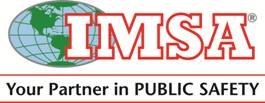 Class InformationONLINE FORMAT October 24-26 2022ALL TIMES ARE FOR EASTERN DAYLIGHT TIME (EDT)Work Zone Traffic Control Level IModerator Jon Hoffman	EXAM MUST BE TAKEN WITHIN Monday, October 24, 2022	48 HRS OF COURSE COMPLETIONOnline classroom will open at 7:45 am Actual class will begin at 8:00 amLunch 11:45 am – class will resume at 1:00 pmClass ending by 5:00 pmTraffic Signal Level I Field TechnicianModerator Terry Welshan	Tuesday, October 25, 2022	 Online classroom will open at 12:45 pmActual class will begin at 1:00 pm Class ending by 5:00 pm	Wednesday, October 26,2022	EXAM MUST BE TAKEN WITHINOnline classroom will open at 7:45 am 	48 HRS OF COURSE COMPLETIONActual class will begin at 8:00 amLunch 11:45 am – class will resume at 1:00 pmClass ending by 5:00 pmTraffic Signal Field Level IIModerator Jon Hoffman	Tuesday, October 25,2022	 Online classroom will open at 12:45 pmActual class will begin at 1:00 pmClass ending by 5:00 pm	EXAM MUST BE TAKEN WITHINWednesday, October 26,2022	48 HRS OF COURSE COMPLETIONOnline classroom will open at 7:45 am	 Actual class will begin at 8:00 amLunch 11:45 am – class will resume at 1:00 pm Class ending by 5:00 pm